Поэтический досуг в группе детей старшего  дошкольного возраста«Зима – волшебная пора»Под музыку П.И. Чайковского из цикла «Времена года» в зал входят дети.Ведущая: Сегодня, ребята, мы поговорим с вами о волшебнице зиме. Много стихов и музыки посвящено этому красивому времени года. Вот как писал о нём Н.А.Некрасов.Стихотворение читает Королёв Степан:Не ветер бушует над боромНе с гор побежали ручьи,                                                                                                                                                                                                                                                                                                 Мороз воевода с дозором Обходит владенья свои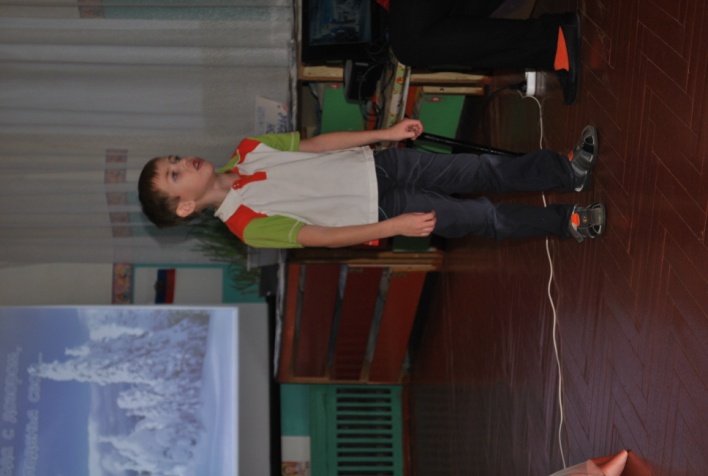 Глядит – хорошо ли метелиЛесные тропы занесли,И нет нигде трещины, щели,И нет ли где голой земли?Пушисты ли сосен вершины,Красив ли узор на дубах?И крепко ли скованы льдиныВ великих и малых водах?Идёт по деревьям шагает,Трещит по замёрзлой водеИ яркое солнце играетВ мохнатой его бороде.Звучит музыка А. Вивальди  «Зима».  Релаксация.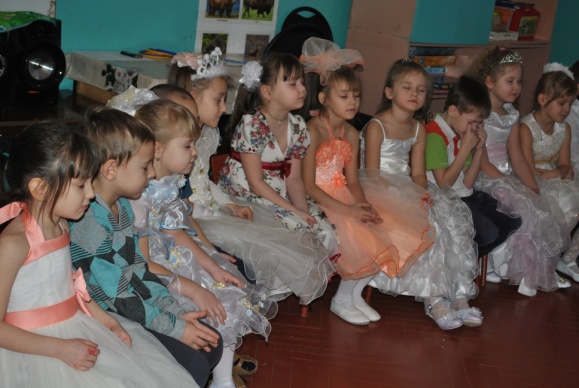 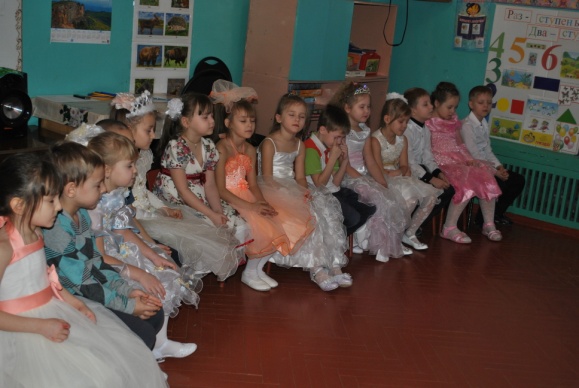 Ведущий: Разною бывает зима. Она и студёная, и с оттепелью, с метелями и с капелью, снежная да с солнцем. Раннее зимнее утро – тихое, неслышное, со съёжившими воробьями в морозной синеве. Но вот выглянул солнечный лучик и окрасил белый снег разными оттенками. Стихотворение читает Поликашина Анастасия.Мороз и солнце, день чудесный!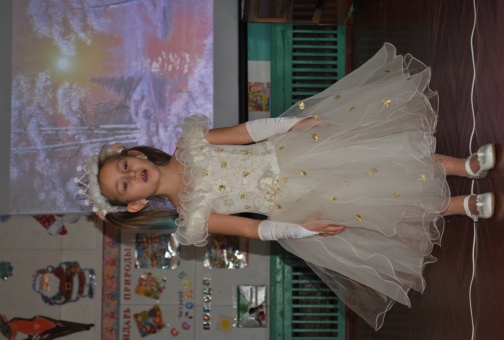 Ещё ты дремлешь, друг прелестный, пора красавица, проснись, Открой сомкнуты негой взоры, навстречу северной АврорыЗвездою Севера явись.       А.С. ПушкинСтихотворение читает Аксёнкина Алёна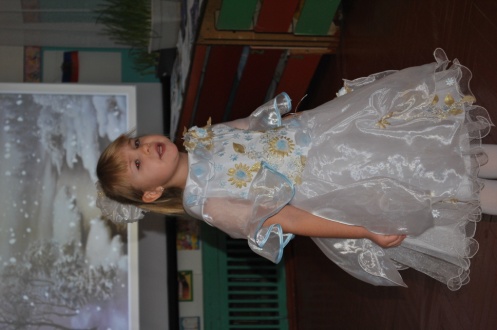 Белый снег пушистый в воздухе кружитсяИ на землю тихо падает, ложится,                             И под утро поле снегом забелелоСловно пеленою всё его одело!Стихотворение читают  Васильева Вика,  Шмелёва Вика, Игумнова ВикаВот повеял ветерокХолодом пахнуло,Словно матушка зима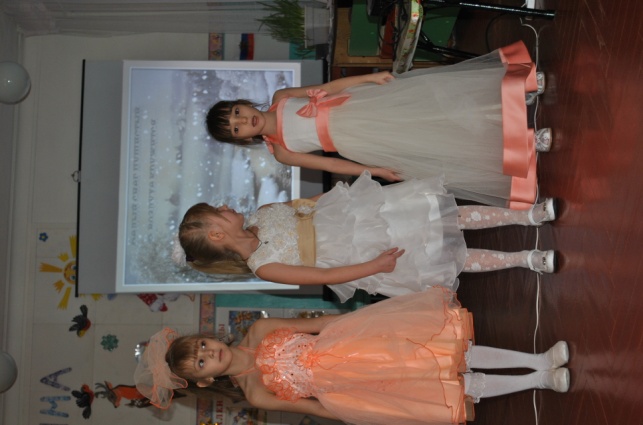 Рукавом махнула!Полетели с высотыБелые пушинки,На деревья и кустыСыплются снежинки!Танцуют над полямиВедут свой хороводКуда не знают самиИх ветер понесёт!Ведущий: Так писал о зиме русский поэт С. Есенин, а девочки в танце снежинок изобразят зимнее настроение.Танец снежинок под музыку Г. Свиридова «Вальс»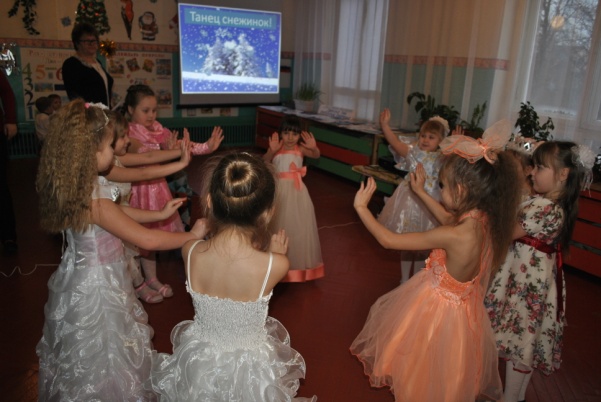 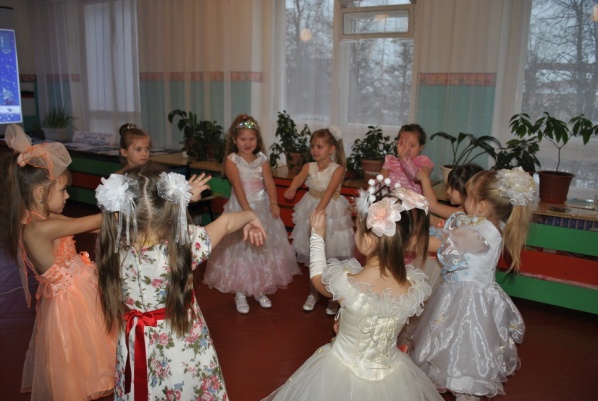 Ведущий: Вечер зимой длинный - предлинный, задумчивый и немножко загадочный, будто сама природа ждёт появления сказки.Стихотворение считает Бирюкова ЮляБуря мглою небо кроет,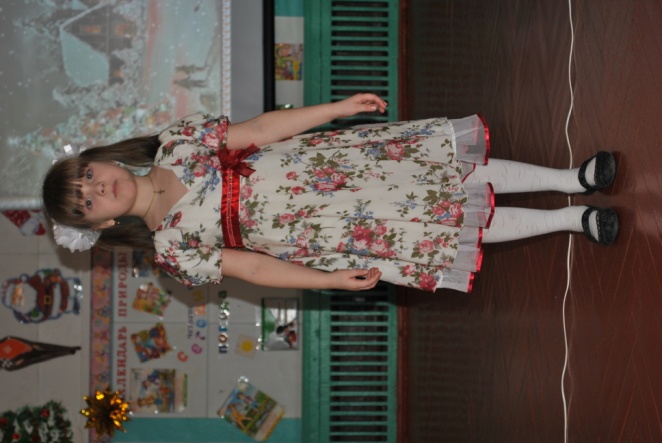 Вихри снежные крутя,То, как зверь, она завоет,То заплачет, как дитя. То по кровле обветшалойВдруг соломкой зашуршит,То как путник запоздалыйК нам в окошко застучит.Ведущий: Зима – настоящая волшебница. Она околдовывает каждого, кто подвластен её чарам. Ребята сейчас я хочу вам загадать зимние загадки.« Все его зимой боятся. Больно может он кусаться. Прячьте уши, щёки, нос. Ведь на улице (мороз)»«С неба он летит зимой. Не ходи теперь босой. Знает каждый человек. Что всегда холодный (снег)»« Снег на полях, лёд на реках, вьюга гуляет, когда это бывает?» (зимой).« Зимой и летом одним цветом?»  (ёлка)« С неба – звездой, а в ладошку – водой» (снежинка)« Он из снега одного. Из морковки нос его. Чуть тепло, заплачет вмиг и растает» (снеговик)Воспитатель: Ф.И. Тютчев пишет: « Чародейкою – зимой околдован лес стоит», а Есенин как бы вторит: «Заколдован невидимкой, дремлет лес под сказку сна. Словно белою косынкой подвязалася сосна. Зима одевает природу в невиданные наряды. Послушаем, как об этом написали  А.С.Пушкин, С.Есенин.Стихотворение читает Фокин ДимаВот север, тучи нагоняя, Дохнул, завыл – и вот сама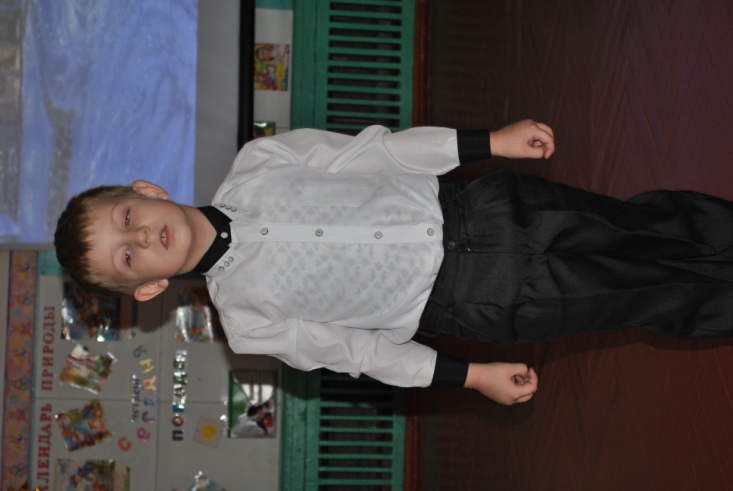 Идёт волшебница зима!Пришла, рассыпалась; клокамиПовисла на суках дубовЛегла волнистыми коврамиСреди полей, вокруг холмов, Брега с недвижною рекоюСровняла пухлой пеленою,Блеснул мороз. И рады мыПроказам матушки – зимы.Стихотворение читает Деревягина ВероникаБелая берёза Под моим окном Принакрылась снегом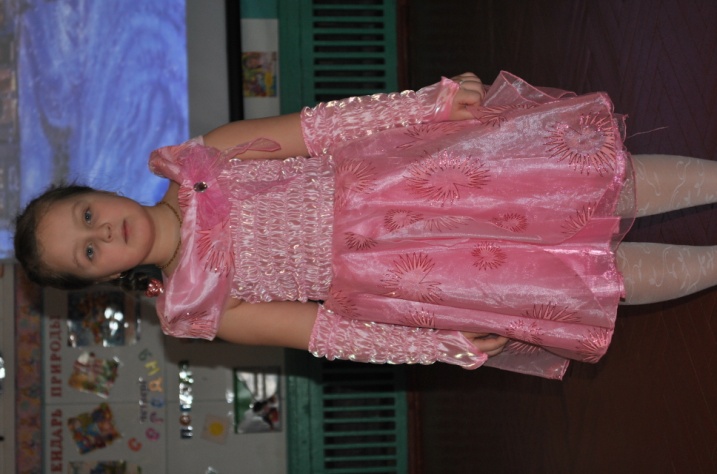 Словно серебромНа пушистых веткахСнежною каймойРаспустились кистиБелой бахромойИ стоит берёзаВ сонной тишине,И горят снежинкиВ золотом огнеА заря, ленивоОбходя кругом,Обсыпает веткиНовым серебром.Ведущий: - Сегодня к нам в гости пришли заведующая Каширинской сельской библиотекой Костяшова Лидия Алексеевна и библиотекарь Тимонина Оксана Геннадьевна. (Они рассказали детям  сказки о зиме,  и показали к ним цветные иллюстрации. Была организована выставка книг о зиме.)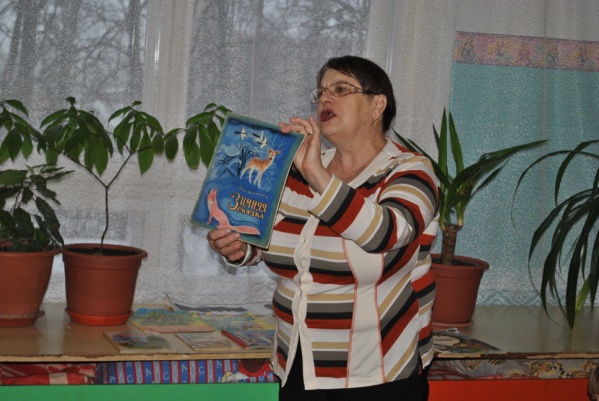 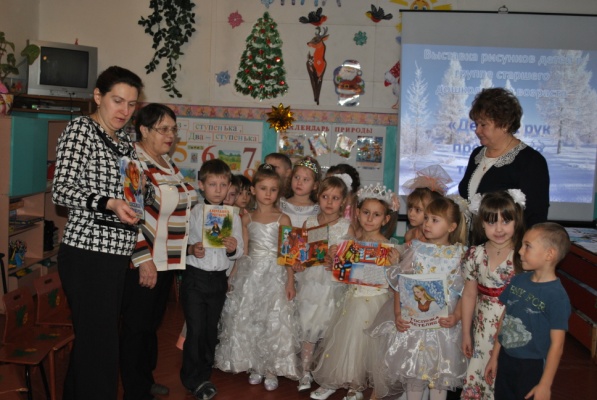 Под музыку П.И. Чайковского из цикла «Времена года» дети  рассматривают рисунки и обсуждают их. (В группе организована выставка рисунков «Детских рук прекрасное творенье», на которых ребята изобразили зимние моменты)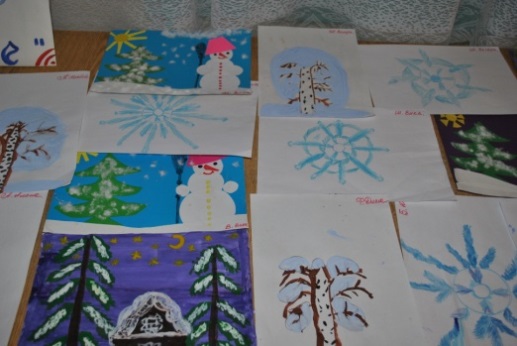 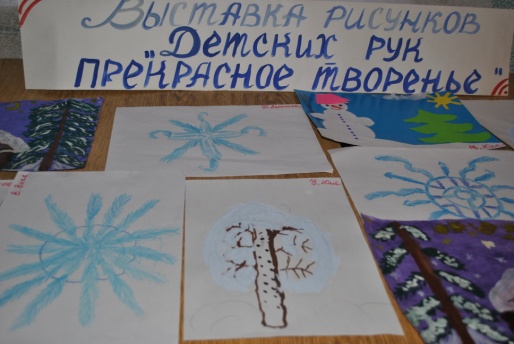 